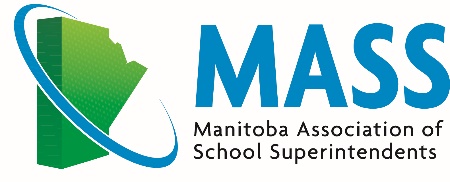 M E M ODate:	January 8, 2019To:	MASS MembersFrom:	Barb IsaakCc:	Karen WohlgemuthRe:	Student Leadership Forum, February 14 and 15, 2019_____________________________________________________________________________________The Student Leadership Forum is fast approaching.   We are waiting for some final details before a draft program is available.  We will have the program draft to you by January 15th.Student RegistrationA student registration form and a student release from the Canadian Museum for Human Rights will need to be completed.  These forms can be found on the MASS website under the event or click here.  Please note that there is a separate release form for the adult supervisors. Please return the forms to Karen Wohlgemuth by Jan 16/19.Student Registration Fee$50.00/student.  An invoice will be issued once registration form has been received.TransportationBus transportation for students staying in a hotel will be provided back and forth to the Canadian Museum for Human Rights by Tony’s Team Transport.Please indicate the number of people who will be taking the bus at the time of registration on Form 1 on event page.  Buses will pick up and drop off  at the hotel site.  Detailed information regarding pick up and drop of times to follow.  There will be one pick up and drop of time each day.MealsMeals will be provided on both days:February 14th	Light breakfast, lunch and dinner at the Canadian Museum for Human RightsFebruary 15th	Light breakfast and lunch at the Canadian Museum for Human HotelsThe following hotels have blocks of rooms which will be held under MASS Student Forum until January 21/19.  Please contact the hotel directly.  Divisions will be responsible to make their own bookings and pay the hotel directly. Group Summary:	Student Leadership ForumStart Date: 		February 11, 2019	End Date:	February 16, 2019Last Day to Book: 	January 21, 2019Group Code: 	MASR (Fairfield)	MAS (Homewood)Please note that start/end dates include 2 days before and 1 day after the event dates (February 13-15, 2019).1)	Homewood Suites by Hilton Winnipeg Airport/Polo Park (1295 Ellice Ave.) 	Breakfast provided.  Please see attachments for additional hotel information.	Rates: 	Fourteen (14) rooms will be held until January 21/19.  		Feb 13/19  Two queens – 1 bedroom suite  $159.00/night plus pullout couch		Feb 14/19  Two queens – 1 bedroom suite  $159.00/night plus pullout couch		Feb 13/19  Single room  – $139.00/night		Feb 14/19  Single room -  $139.00/night	Online Reservation Link: 	Book your group rate for Student Leadership Forum 	Hilton Reservations: 		1-800-774-1500	Hotel Direct Line:		1-855-225-1083 (toll-free)                                			1-204-515-19412)	Fairfield Inn and Suites by Marriott: (1301 Ellice Ave.)  	Breakfast provided.  Please see attachment for additional hotel information.	Rates:  Twenty one (21) king guestrooms and twenty (20) queen guestrooms will  			be held until January 21/19.  		Feb 13/19  King and queen guest rooms   $139.00/night			Feb 14/19  King and queen guest rooms   $139.00/night	Online Reservation Link:	 Book your group rate for Student Leadership Forum	Marriott Reservations:	1-888-236-2427	Hotel Direct Line:          	1-866-565-6505 (toll-free)                                                       	1-204-783-7900All reservations must be guaranteed with a major credit card at the time of booking. No charges will be made at that time. You may cancel your reservation for no charge 2 days before arrival. Please note that penalty of the first night room and tax may apply after this deadline. If you have made a prepayment, we will retain all or part of your prepayment. If not, we will charge your credit card. 